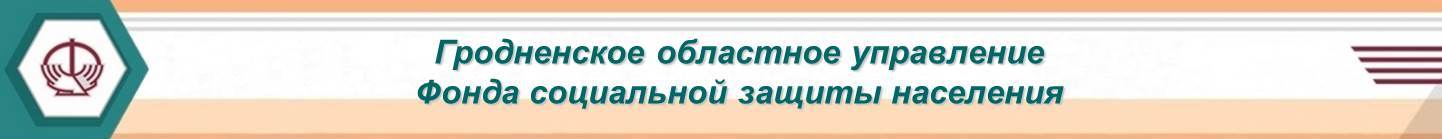 Вниманию плательщиков!С 01.01.2024 плательщики обязательных страховых взносов со среднесписочной численностью до 5 человек, а также правопреемники за реорганизованных работодателей могут представлять документы  в электронной форме (без ЭЦП) через информационный ресурс «Личный кабинет плательщика взносов», размещенный на корпоративном портале Фонда.Чтобы получить право взаимодействия в электронной форме, должностному лицу (уполномоченному лицу плательщика, выполняющему функции его руководителя) необходимо лично обратиться в орган ФСЗН по месту постановки на учет и подать заявление о создании (блокировке) учетной записи пользователя, форма которого установлена в приложении 1 к Постановлению №16.  Кроме того, потребуется предъявить документ, удостоверяющий личность, а также документы, подтверждающие полномочия этого лица.Данное право предоставляется только одному пользователю плательщика, выполняющему функции его руководителя, предъявившему документ, удостоверяющий личность.После представления заявления со всеми документами, работник органа Фонда в течение рабочего дня, следующего за днем представления заявления, создает на портале Фонда учетную запись пользователя. Эта запись будет позволять авторизацию пользователя по логину и паролю на портале Фонда в информационном ресурсе «Личный кабинет плательщика взносов» посредством межбанковской системы идентификации: http://portal2.ssf.gov.by/mainPage/?step=2. Сообщение о создании учетной записи будет направлено на адрес электронной почты плательщика.С порядком работы в «Личном кабинете плательщика взносов» можно ознакомиться, скачав по ссылке: http://portal2.ssf.gov.by/mainPage/important/documentation/ «Руководство пользователя кабинета плательщика», где описываются условия выполнения и порядок действий пользователя - плательщика при обмене электронными документами и организации информационного взаимодействия с АИС Фонда посредством портала Фонда (Страница 12  пункт 3.4.1 «Вход в личный кабинет пользователей без ЭЦП», страница 52  пункт 5.4.2 «Подача документов пользователями без ЭЦП»).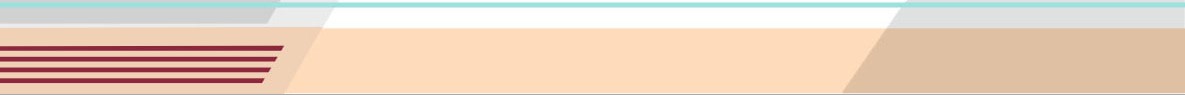 